Задания для  повторения для учащихся 2 класса. 11.09.2018 г.№1. Двигаясь по направлению стрелок, расставь в пустые окошки числа так, чтобы с учетом арифметических действий получить соответствующие числа.№2. Составьте слова, которые  начинаются на букву «Д».№3. Составляем числовые выражения с ответом  8, 12, используя данные числа и знаки.______________________________________________________________________________________________________________________________________________________________________________________________№4. Составляем слова на букву «Р».№5. Заполни пропуски в таблицах, выполнив вычисления.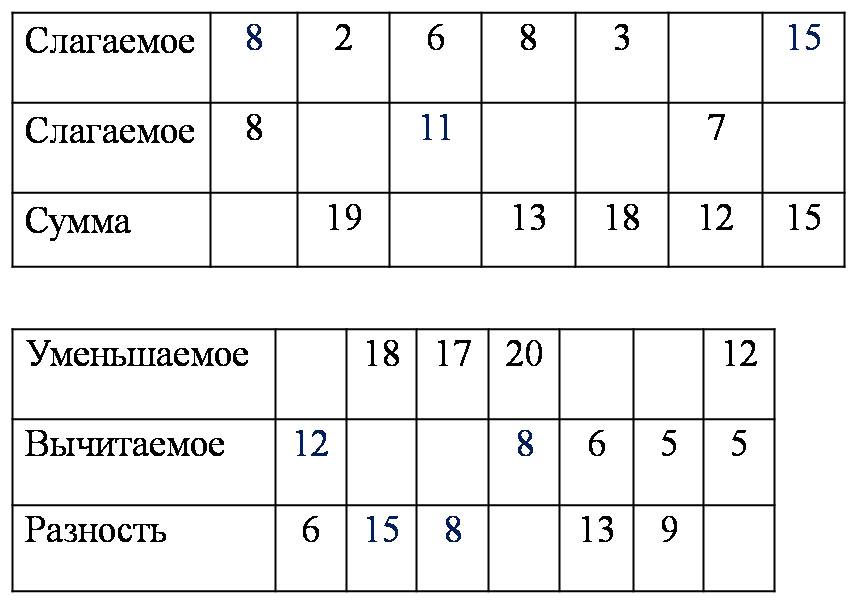 